Задание для обучающихсяс применением дистанционных образовательных технологийи электронного обученияДата: 02 ноября 2020г.Группа: А-19Учебная дисциплина: Техническая механикаТема занятия: Соединения заклепочныеФорма: лекцияСодержание занятия:Изучение  теоретического материалаСоставление конспектаТеоретический материал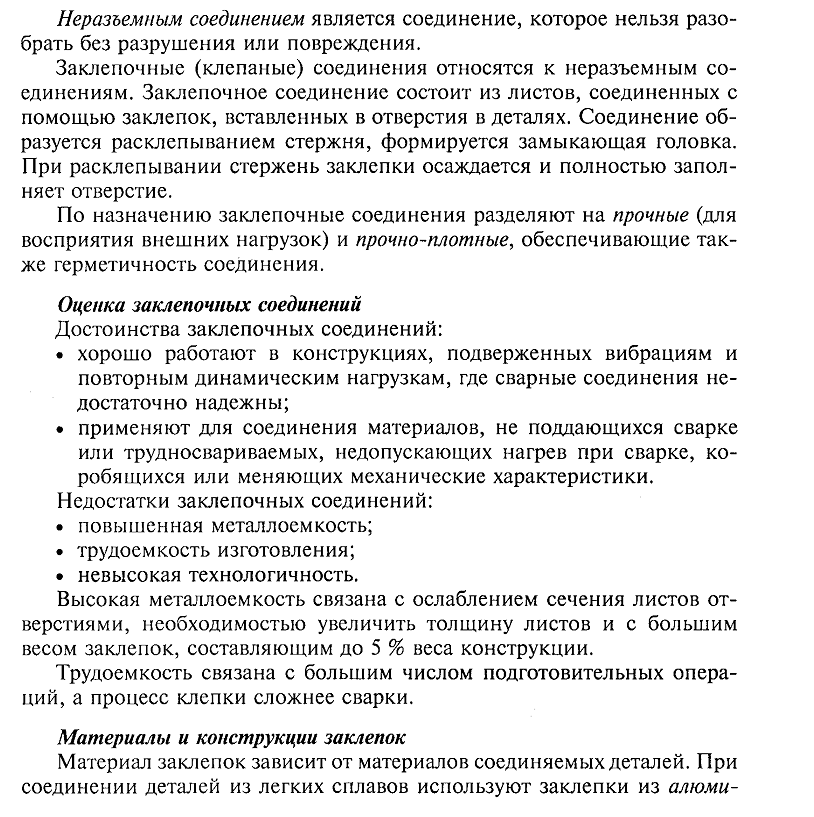 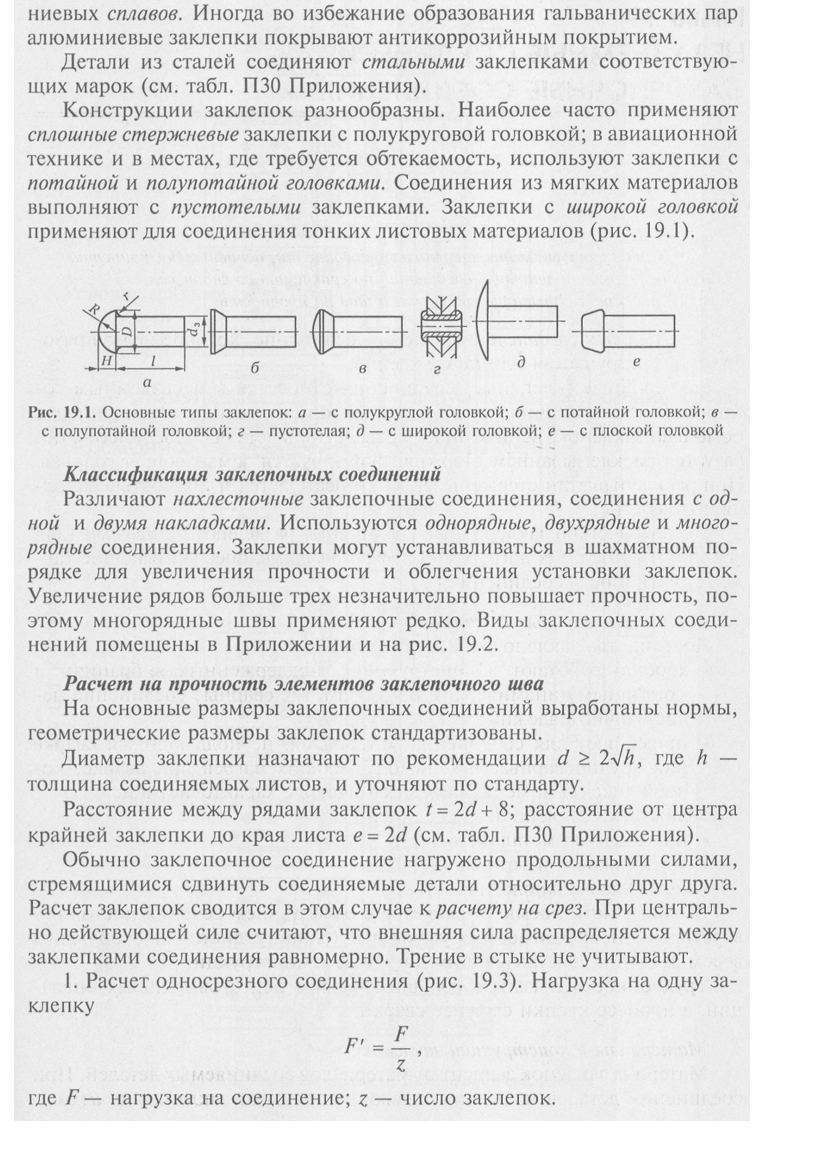 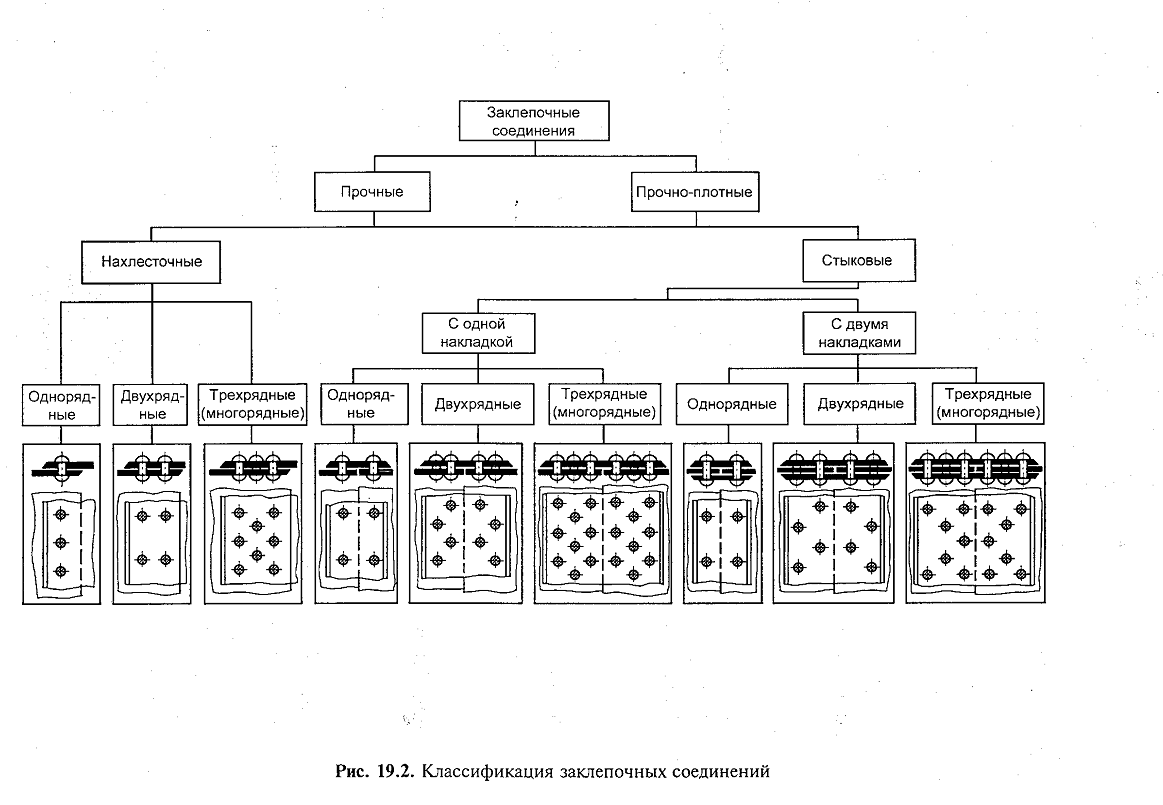 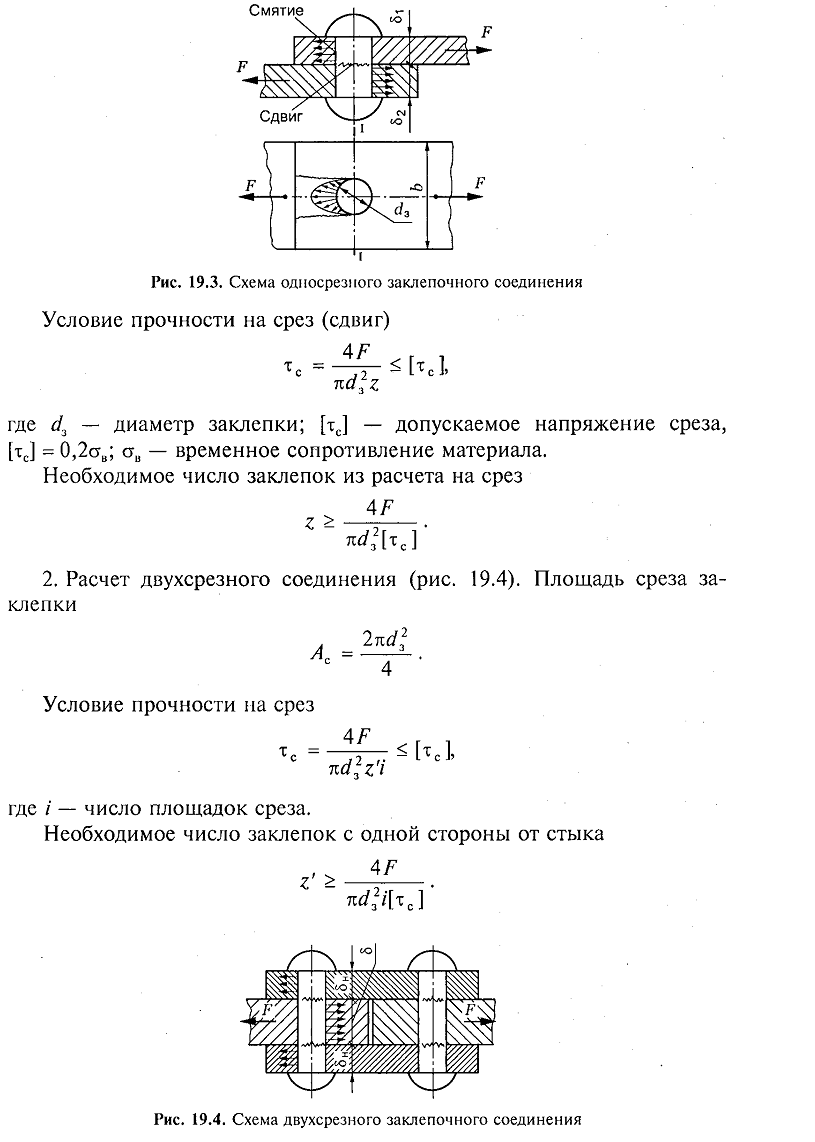 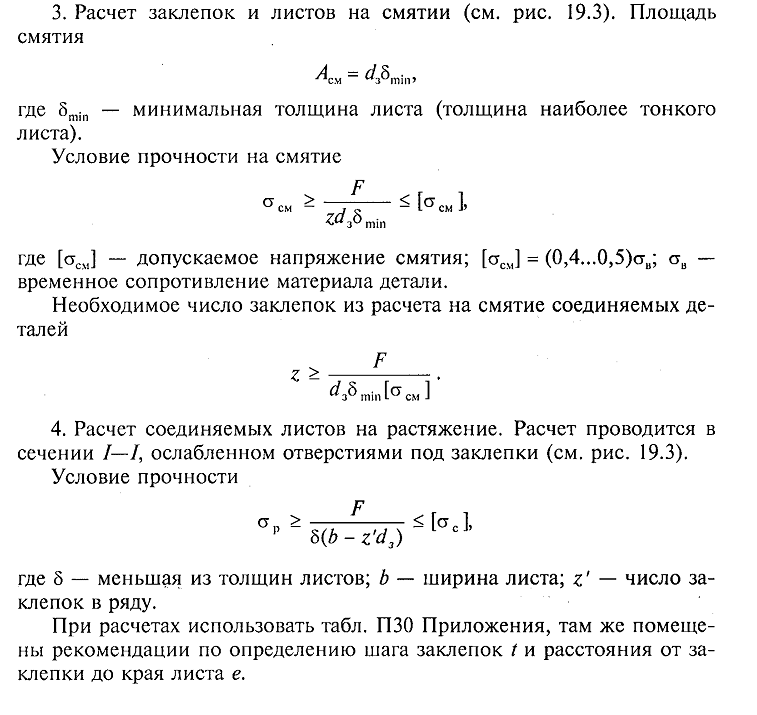 Задание:Изучите теоретический материал.Запишите в тетрадь:Определение неразъемного соединения;Состав заклепочного соединения;Виды заклепочных соединений по назначению;Достоинства и недостатки заклепочных соединений;Перечислите основные материалы для заклепок;Основные типы заклепок (по рисунку 19.1);Классификацию заклепочных соединений (таблицу 19.2 переписывать не надо, только перечислите виды соединений);В чем состоит расчет на прочность элементов заклепочного соединения?Форма отчета. Сделать фото конспекта в тетради Срок выполнения задания 02.11.2020г.Получатель отчета. Сделанные фото прикрепляем в Google Класс, код курса civbwg4.